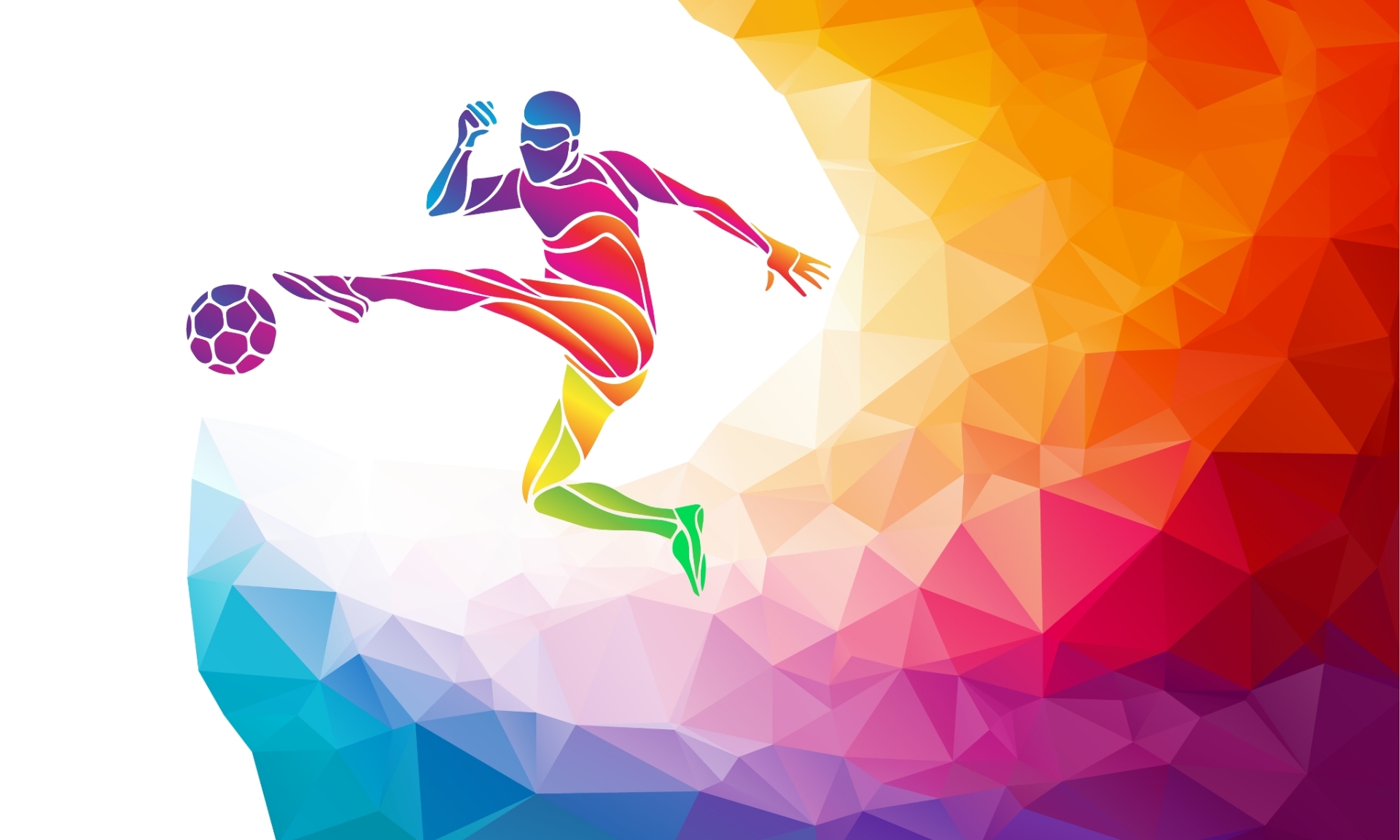 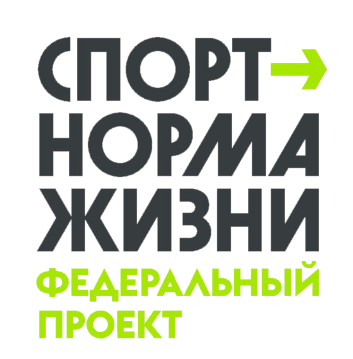 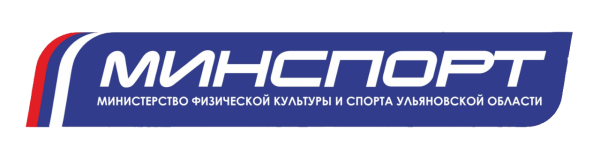 УТВЕРЖДАЮ:Министр физической культуры и спорта Ульяновской области______________Р.Е. Егоров «______»___________2022г.ПЛАН СПОРТИВНО-МАССОВЫХ МЕРОПРИЯТИЙ в период с 28 декабря 2022  по  08 января 2023 годаПЛАН СПОРТИВНО-МАССОВЫХ МЕРОПРИЯТИЙ в период с 28 декабря 2022  по  08 января 2023 годаПЛАН СПОРТИВНО-МАССОВЫХ МЕРОПРИЯТИЙ в период с 28 декабря 2022  по  08 января 2023 годаПЛАН СПОРТИВНО-МАССОВЫХ МЕРОПРИЯТИЙ в период с 28 декабря 2022  по  08 января 2023 годаПЛАН СПОРТИВНО-МАССОВЫХ МЕРОПРИЯТИЙ в период с 28 декабря 2022  по  08 января 2023 годаПЛАН СПОРТИВНО-МАССОВЫХ МЕРОПРИЯТИЙ в период с 28 декабря 2022  по  08 января 2023 годаДатаНаименование мероприятияМесто проведенияВремяКоличество и категория участниковОтветственный27-29.12.2022Межрегиональный турнир по хоккею среди детей (6-8 лет) на «Кубок Деда Мороза» с участием гостя турнира Владислава Копко – актёра сериала «Молодёжка»ФОК «Лидер»10.00200 участников01.01 по 08.01Декада спорта и здоровья во всех муниципальных образованиях1 января – «ДЕНЬ МАССОВОГО КАТАНИЯ». На территории города Ульяновска и в муниципальных образованиях Ульяновской области в этот день на открытых ледовых площадках организовать массовые катания с инструкторами для всех категорий граждан.2 января – «ДЕНЬ ЛЫЖНИКА». На лыжных базах и лесных массивах муниципальных образований Ульяновской области организовать массовые лыжные гонки с прокатом спортивного инвентаря.3 января – «ДЕНЬ ХОККЕЯ». В день хоккея в муниципальных образованиях Ульяновской области организовать соревнования и товарищеские матчи среди лиц старше 18 лет.4 января – «ДЕНЬ ЗИМНИХ ЗАБАВ». «ДЕНЬ СНЕГА». На открытых площадках в муниципальных образованиях Ульяновской области для активных жителей организовать веселые старты и зимние забавы, прокат тюбингов и санок, коньков, конкурсы и прочие активности.5 января – «ДЕНЬ ФИГУРНОГО КАТАНИЯ». На открытых ледовых площадках Ульяновской области, а также в ФОКе «Лидер» и ОГАУ «Волга-спорт-арена» организовать показательные выступления фигуристок.6 января – «ДЕНЬ ХОККЕЯ С МЯЧОМ». На открытых площадках г.Ульяновска а также в МО Ульяновской области организовать товарищеские игры и соревнования по хоккею с мячом среди лиц старше 18 лет.7 января – «ДЕНЬ ФУТБОЛА НА СНЕГУ».  В день футбола в Ульяновской области организовать турниры по зимнему футболу в том числе среди ТОСов.8 января – «ДЕНЬ ЗИМНИХ ВЕСЕЛЫХ СТАРТОВ»,  «ДЕНЬ САНОК» На открытых площадках муниципальных образований Ульяновской области организовать веселые старты, а также зимние забавы для активных жителей региона.Муниципальные образования, спортивные площадки, ФОКи, стадионы, хоккейные корты5-11.01 Предварительный этап Всероссийских соревнований по хоккею с мячом на призы клуба «Плетёный мяч»СК «Станкостроителей»10.00200 человек05.01 VII Межрегиональный турнир по лёгкой атлетике памяти Н.Д.КарповаЛегкоатлетический манеж «Спартак»10.00150 человек05-06.01Новогодний турнир по хоккею с мячом среди дворовых команд г. УльяновскаПлощадь Соборная10.00150 человек